Erste Auswirkungen von Corona auf die Güterbinnenschifffahrt Eingeschränkte Schleusenzeiten um den Kollaps zu vermeiden – Gütermengen gehen zurückDie Corona-Virus-Pandemie und der daraus entstehende konjunkturelle Abschwung hinterlassen deutliche Spuren in der Binnenschifffahrt und bei den Binnenhäfen. Die zu transportierenden Gütermengen für Industrie und Handel – etwa im Mineralöl-, Chemie-, Stahl-, Kraftwerks- oder Agrarbereich – gehen ausnahmslos immer weiter zurück; auch der Containertransport ist stark rückläufig und wird frühestens nach Ostern wieder an Fahrt aufnehmen. Nun schränkt der Staat auch noch die Betriebszeiten an seinen Schleusen im gesamten Bundesgebiet immer weiter ein.Die Wasserstraßenverwaltung des Bundes bemüht sich, das Netz der Bundeswasserstraßen betriebsfähig zu halten. Das bereitet durch krankheitsbedingte Personalausfälle zunehmend Schwierigkeiten. Um den Kollaps im Wasserstraßensystem zu verhindern, werden die bisher üblichen Betriebszeiten an den Schleusen reduziert. Nachtschleusungen sind im gesamten Bundesgebiet davon in besonderem Maße betroffen. „Ziel ist es, die Wasserstraßen in den nächsten Monaten – wenn auch zeitlich eingeschränkt – für den Schiffsverkehr möglichst weitgehend verfügbar zu halten und somit sowohl einen Beitrag zur Versorgungssicherheit wie auch zur Aufrechterhaltung der Ex- und Importströme in Deutschland zu leisten“, teilt die Verwaltung mit. Verfügbares Personal wird deshalb auf ein „Kernnetz“ konzentriert: „Die Betriebszeiten sind hinsichtlich der Bedeutung der Wasserstraßen anzupassen, um für Notsituationen ausreichende Personalreserven aufzubauen“, so die Verwaltung.BDB-Präsident Martin Staats (MSG, Würzburg) erklärt hierzu:„In Bezug auf die Standorte der Chemieunternehmen, der mineralölverarbeitenden Industrie, der Kraftwerke, der Containerdienste und des Agrarsektors ist es richtig und sinnvoll, dass in dieser außergewöhnlichen Krisensituation die Kräfte in einem ‚Kernnetz‘ gebündelt werden, das weite Teile der für die Güterschifffahrt relevanten Flüsse und Kanäle abdeckt. Aber die bundesweit greifenden Beschränkungen der Schleusenzeiten, die gleich mehrere Stunden am Tag umfassen, stellen die Schifffahrt und ihre Kunden vor zusätzliche große Herausforderungen. Straße, Schiene und auch die Wasserstraße sind für die Logistik systemrelevant. Wir erwarten, dass der Staat allergrößte Anstrengungen unternimmt, damit die Infrastruktur in größtmöglichem Ausmaß auch weiterhin zur Verfügung steht. Vielleicht wäre es denkbar, dass Schleusenwärter, die erst kürzlich in den Ruhestand gegangen sind, in dieser Krise für einen Übergangszeitraum wieder in den Dienst genommen werden.“Über den BDB e.V.: Der 1974 gegründete Bundesverband der Deutschen Binnenschifffahrt e.V. (BDB) setzt sich für die verkehrs- und gewerbepolitischen Interessen der Unternehmer in der Güter- und Fahrgastschifffahrt gegenüber Politik, Verwaltung und sonstigen Institutionen ein. Der Verband mit Sitz in Duisburg und Repräsentanz in Berlin vertritt seine Mitglieder außerdem in sämtlichen arbeits- und sozialrechtlichen sowie bildungspolitischen Angelegenheiten und ist Tarifvertragspartner der Gewerkschaft Verdi. Er ist Gründungsmitglied des Europäischen Schifffahrtsverbandes EBU. Mitglieder des BDB sind Reedereien, Genossenschaften und Partikuliere, nationale und internationale See- und Binnenhäfen, wissenschaftliche Einrichtungen, Verbände sowie gewerbenahe Dienstleistungsunternehmen. Mit dem Schulschiff „Rhein“ betreibt der BDB eine europaweit einzigartige Aus- und Weiterbildungseinrichtung für das Schifffahrts- und Hafengewerbe.PresseMITTEILUNG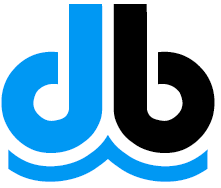 Bundesverband der DeutschenBinnenschifffahrt e.V. (BDB)Dammstraße 26, 47119 DuisburgVerantwortlich:Jens SchwanenTel. (02 03) 8 00 06-61Fax (02 03) 8 00 06-65Internet: www.Binnenschiff.deE-Mail: presse@Binnenschiff.de26. März 2020